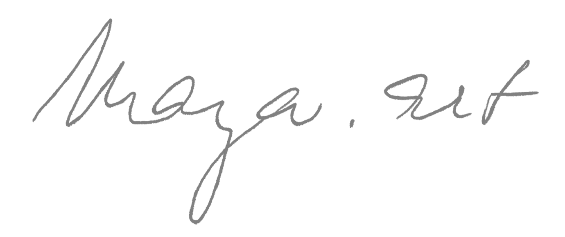 Formulář pro vrácení zbožíProdávající: Maya.artNa Panském 214/15, Povrly, 40332Info@maya-art.cz728968526Kupující:Jméno a příjmení:Adresa:e-mail:Telefon:Číslo objednávky:Vrácené zboží:Cena zboží bez poštovného:Vrácení částky za zboží požaduji bankovním převodem na číslo účtu:Pro případnou další komunikaci se neváhejte obrátit na uvedené kontakty. Datum a podpis kupujícího:Pozn.: Zboží musí být dle obchodních podmínek vráceno ve lhůtě 14 dní od obdržení zásilky. A to na adresu provozovny Na Vrbici 641, Osnice, 252 42. Případně na nejbližší pobočku Zásilkovny. Pozor, dodací adresa se liší od fakturační adresy. Termín pro vrácení částky je do 7 dnů ode dne doručení vráceného zboží s formulářem pro odstoupení od smlouvy.